Со 2.10. 2023 по 6.10.2023 в школе прошла неделя  по профилактике употребления алкоголя среди обучающихся образовательных организаций «Будущее в моих руках»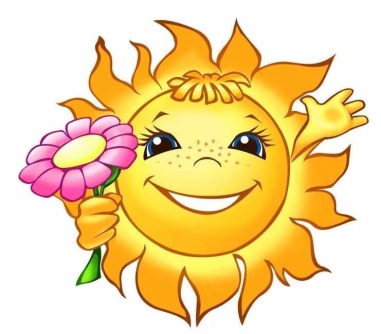        В рамках профилактической неделе «Будущее в моих руках» для обучающихся 2 -6 классов был организован просмотр мультфильма «Опасное погружение»; для детей старше 12 лет и их родителей организован просмотр фильма  «Алкоголь. Секреты манипуляции»В рамках занятий «Все что тебя касается» социальным педагогом были проведены тренинговое занятия на тему «Будущее в моих руках» для обучающихся 4-6 классов.Обучающиеся 9 класса провели акцию « Подари улыбку миру!» , а ученики 10 класса  «Улыбка класса»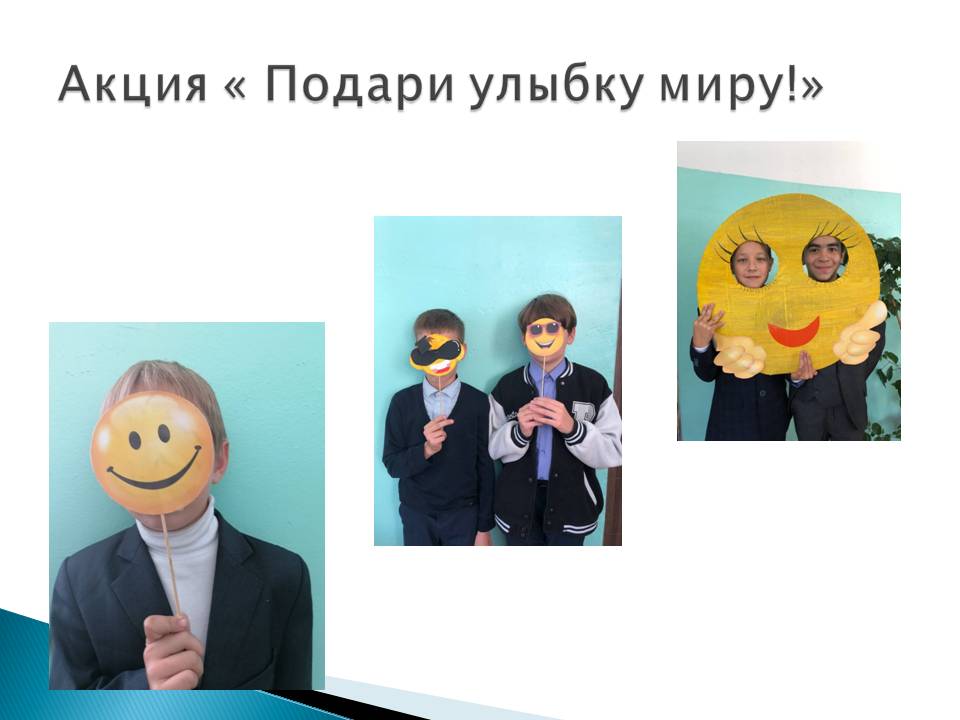 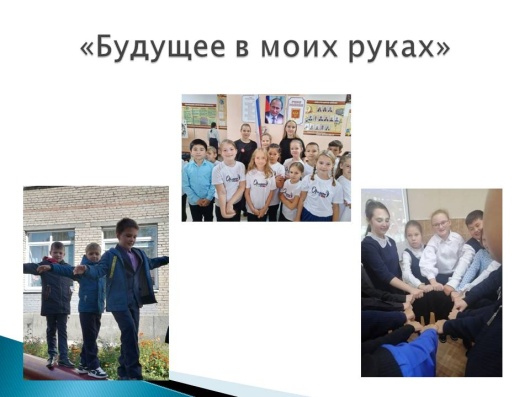 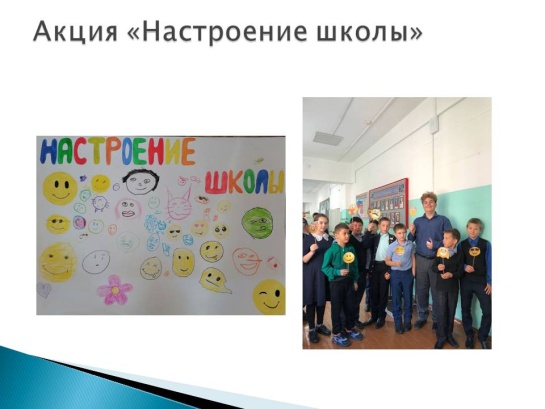 